Publicado en Barcelona el 04/04/2011 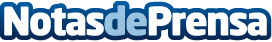 Los usuarios pueden ahorrar de media 250 euros en viajes esta Semana Santa, gracias a la compra colectiva?	La última moda para conseguir las mejores ofertas de viajes es la compra conjunta. LetsBonus (www.letsbonus.com) es pionera en ofrecer planes de viajes con descuentos con la fórmula de la compra colectiva.

?	 LetsBonus (www.letsbonus.com) ha alcanDatos de contacto:Axicom para Lets Bonus916611767Nota de prensa publicada en: https://www.notasdeprensa.es/los-usuarios-pueden-ahorrar-de-media-250-euros-en-viajes-esta-semana-santa-gracias-a-la-compra-colectiva Categorias: Viaje Entretenimiento http://www.notasdeprensa.es